PASS AND SET CIRCLESCue 1: Body in ready position (knees bent, head up, feet shoulders width apart, hands ready, facing partner).Cue 2: Toss “rainbows” and not “lightning bolts” to your partner.Cue 3: Power comes from the legs not the arms.PASS AND SET CIRCLES (continued…)STUDENT TARGETSSTUDENT TARGETSSkill: I will accurately pass the ball back to a partner.Cognitive: I will describe how hand position and force impacts the level of control.Fitness: I will actively engage and work to improve my striking and volleying skills.Personal & Social Responsibility: I will work cooperatively with my classmates.Skill: I will accurately pass the ball back to a partner.Cognitive: I will describe how hand position and force impacts the level of control.Fitness: I will actively engage and work to improve my striking and volleying skills.Personal & Social Responsibility: I will work cooperatively with my classmates.EQUIPMENT & SET-UP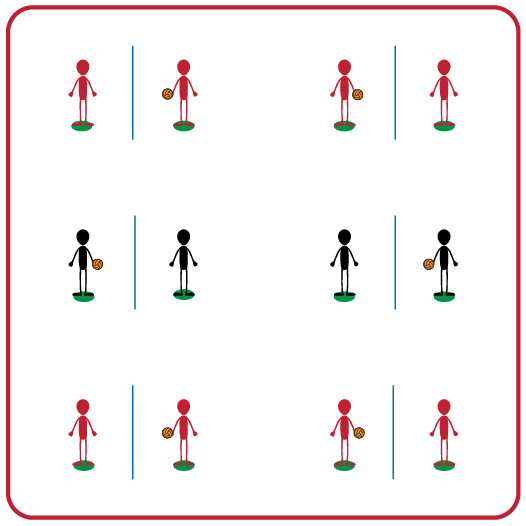 Equipment:Foam ball for each pair of 2 studentsJump rope (optional) for each pair of 2 studentsSpot marker for each studentSet-Up:Place spot markers 3-5 feet apart.Place a jump rope on the ground between each set of spot markers.Pair students in groups of 2. Each pair of 2 students will begin with a foam ball and will stand on a spot marker facing their partner (with the jump rope on the ground between them).ACTIVITY PROCEDURESACTIVITY PROCEDURESThis activity is called Pass and Set Circles. The object of the game is to successfully toss and return a foam ball with a partner. You do that by tossing the ball to a partner who will either forearm pass (bump) or overhead pass (set) back to the tosser. On the start signal the tosser will complete 5 tosses to their partner, who will return each toss back to them using a bump (e.g., toss, bump, catch). Then the partners will switch roles after each set of 5 attempts. On the stop signal the partner with the ball will place the ball between their shoes while the partner without the ball will find a new partner. You will then switch to a set instead of a bump.Teachers: Remind students that a good toss will help set their partner up for an accurate bump or set back to them.This activity is called Pass and Set Circles. The object of the game is to successfully toss and return a foam ball with a partner. You do that by tossing the ball to a partner who will either forearm pass (bump) or overhead pass (set) back to the tosser. On the start signal the tosser will complete 5 tosses to their partner, who will return each toss back to them using a bump (e.g., toss, bump, catch). Then the partners will switch roles after each set of 5 attempts. On the stop signal the partner with the ball will place the ball between their shoes while the partner without the ball will find a new partner. You will then switch to a set instead of a bump.Teachers: Remind students that a good toss will help set their partner up for an accurate bump or set back to them.GRADE LEVEL PROGRESSIONGRADE LEVEL PROGRESSIONGrade 3: Play as described above.Grade 4: Toss and bump/set continuously with a partner.Grade 5: Have partners join another group to toss and bump/set continuously with a group of 4.Grade 3: Play as described above.Grade 4: Toss and bump/set continuously with a partner.Grade 5: Have partners join another group to toss and bump/set continuously with a group of 4.TEACHING CUESTEACHING CUESUNIVERSAL DESIGN ADAPTATIONSUDL 1: Increase/decrease the size of the activity space.UDL 2: Use modified equipment as needed (e.g., beeper ball, balloon, beach ball).UDL 3: Use verbal cues and visual aids along with demonstrations.UDL 4: Use peer partners as appropriate.ACADEMIC LANGUAGEVolley, Toss, Bump, Set, Pass, Rally PRIORITY OUTCOMESWorking With Others:(3) Works cooperatively with others.(4) Accepts “players” of all skill levels into the physical activity.(5) Accepts, recognizes, and actively involves others with both higher and lower skill abilities into physical activities and group projects. DEBRIEF QUESTIONSDOK 1: What does it look like when partners work together? Sound like? Feel like?DOK 2: How does working with a partner compare to working with a group?DOK 3: In what way does force and hand position affect the pathway of the ball?